Introducción (Cambria 11, negritas, espaciado posterior 8 puntos)En esta sección se debe de indicar de qué tratará el artículo, describir el contexto del problema y proveer los antecedentes del mismo. (Cambria 10, justificado, espaciado posterior 8 puntos, interlineado sencillo)En el texto del trabajo, citar las referencias por autor y año, de acuerdo a los siguientes ejemplos:* Si se trata de un solo autor: (Wang, 2012)* Si se trata de dos autores: (Martínez y González, 2010)* Si se trata de más de dos autores: (Rodríguez et al., 2007) * Si se trata de más de una referencia, éstas deberán ir separadas una de otra empleando puntos y coma: (Wang, 2012; Levin et al., 2011; Martínez y González, 2010)* Si hay más de una referencia del mismo autor y el mismo año indicarlo escribiendo la letra a, b, etc.: (Wang, 2012a; Wang, 2012b)NO DEJAR LOS VINCULOS QUE SE CREAN AL INSERTAR LAS CITAS USANDO APLICACIONES. Desarrollo (Cambria 11, negritas, espaciado posterior 8 puntos )Subtítulos 1 (Cambria 10, negritas)  Subtítulos 2 (Cambria 10, cursivas y negritas)Desarrolla la exposición expresando los motivos, justificantes y antecedentes por los que se realiza la investigación; utiliza ejemplos, citas, analogías, comparaciones, diagramas, tablas, dibujos y fotografías para una mejor comprensión del texto. En esta sección se tendrán los objetivos del trabajo, el planteamiento del problema, el método de trabajo y los resultados del mismo, así como las conclusiones. Las referencias citadas en el texto deben registrarse como se indicó en el apartado de “introducción”, apellido paterno y año. Ejemplo: (Goñi, 2000). (Cambria 10, justificado, espaciado posterior 8 puntos, interlineado sencillo)Citar en el texto tablas y figuras consecutivas si aparecen desde la introducción. Las tablas deberán numerarse con números arábigos, en la parte superior: Numero de tabla. (Cambria 9, negritas), a continuación incluir un título que ilustre de forma concisa sucontenido (Cambria 9, justificado, interlineado sencillo) y en su caso, la fuente de la que fue tomada, entre paréntesis. Ejemplo: Tabla 1. Aprovechamiento escolar en dos asignaturas comparando los métodos empleados. Eliminar vínculos electrónicos en figuras, tablas y ecuaciones, no se aceptarán trabajos con vínculos electrónicosLas tablas no deben llevar color de fondoEnviar figuras con la mejor calidad posible para que la imagen, gráficos o información se alcance a leer. Si se insertan letras en las figuras, estás deben venir agrupadas y se debe insertar como una sola figura. Procure hacer sus propias tablas en word, no mande imágenes de tablas, al menos que sea una situación imperante.Los gráficos, imágenes, mapas conceptuales, diagramas, dibujos o  fotografías, deberán numerarse en la parte inferior, como figuras consecutivas con números arábigos. Número de figura (Cambria  9, negritas), seguida de un título que ilustre de forma concisa su contenido (Cambria  9, justificado) y en su caso, la fuente de la que fue tomada, entre paréntesis. Ejemplo: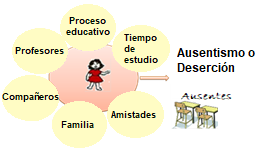 Figura 1. Factores que afectan el ausentismo o la deserción. (González et al., 2013).Conclusiones(Cambria 11, negritas, espaciado posterior 8 puntos )Expresa los resultados y posibles beneficios de dicha investigación. (Cambria 10, justificado, espaciado posterior 8 puntos)Agradecimientos (Cambria 11, negritas, espaciado posterior 8 puntos)Agradecimiento a los patrocinadores, o colaboradores que ayudaron en la investigación. (Cambria 10, justificado, espaciado posterior 8 puntos)Referencias (Cambria 11, negritas, espaciado posterior 8 puntos)Al final del trabajo, todas las referencias deberán escribirse en orden alfabético, según sea el material de referencia (Sistema de referencia APA séptima edición) https://normas-apa.org/, de acuerdo con los siguientes ejemplos: Fuente Cambria 10, interlineado sencillo, salto entre cada referencia 6 puntos posterior, texto justificado.Si utilizan algún programa para hacer las citas en el texto y el listado de referencias, se deberán eliminar los vínculos. Ejemplos de cómo escribir las referencias: Artículos de revistas científicas:Castañeda Naranjo, L.A. y Palacios Neri, J. (2015). Nanotecnología: fuente de nuevos paradigmas. Mundo Nano. Revista Interdisciplinaria en Nanociencias y Nanotecnología, 7(12), 45-49.doi.org/10.22201/ceiich.24485691e.2014.12.49710Lim C.T., Zhang Y. (2007a). Bead-based Microfluidic Immunoassays.  Biosens. Bioelectron, 21, 1143–1252.Lim C.T., Zhang Y. (2007b). The Next Generation of biosensors. Biosens. Bioelectron, 22, 1197–1204.Libros:Herrera Cáceres, C. y Rosillo Peña, M. (2019). Confort y eficiencia energética en el diseño de edificaciones. Universidad del Valle.Tesis:Martínez Ribón, J.G.T. (2011) Propuesta de metodología para la implementación de la filosofía Lean (construcción esbelta) en proyectos de construcción [Tesis de Maestría, Universidad Nacional de Colombia]. http://bdigital.unal.edu.co/10578/Página web: Organización de las Naciones Unidas para la Educación, la Ciencia y la Cultura. (1 de octubre de 2018). Nuevos datos revelan que en el mundo uno de cada tres adolescentes sufre acoso escolar. https://es.unesco.org/news/nuevos-datosrevelan-que-mundo-cada-tres-adolescentes-sufre-acoso-escolarIMPORTANTE: Estos ejemplos son solo para mostrar cómo deben de escribir las referencias de acuerdo con la fuente original, las cuales deben de ir en orden alfabético, sin especificar por secciones si son obtenidas de libros, revistas, tesis, páginas web, etc.Título del trabajo Divulgación(Tipografía Cambria 18, centrado y en negritas, sólo la primera letra del título va en mayúscula)Apellido Paterno Apellido Materno Primer Nombre Segundo Nombre1, Chávez Martínez Margarita1, Valladares Rodríguez María Rita1,2* (Tipografía: Cambria 10, texto alineado a la izquierda)1Institución, Departamento o Área. Calle y número, Delegación o Municipio, Ciudad. C.P. 00000. País. (Tipografía: Cambria 9, texto justificado)2Universidad Autónoma Metropolitana, Departamento de Ciencias Básicas. Av. San Pablo No. 420, Azcapotzalco, Ciudad de México, C.P. 02128. México.Si todos los coautores pertenecen a la misma institución, no poner superíndice.   Recibido: día/mes/añoAceptado: día/mes/añoPalabras clave:Máximo 3 palabras, separadas usando coma. (Cambria 10, alineado a la izquierda)  Keywords:Máximo 3 palabras, separadas usando coma.  (Cambria 10, alineado a la izquierda)  RESUMEN (Mínimo 100, máximo 150 PALABRAS; mínimo 8 y máximo 12 renglones) El resumen es una de las partes más importantes del trabajo, ya que será leído por un gran número de investigadores. El resumen es una concentración de la información en el artículo y debe ser breve (entre 100 y 150 palabras) y especifico, expresando el objetivo, incluyendo los métodos usados y los resultados principales. El resumen no deberá incluir detalles triviales experimentales, referencias, figuras o ecuaciones. (Texto: Cambria 10, a renglón seguido y justificado) ABSTRACT (Minimum 100, maximum 150 WORDS; minimum 8 and maximum 12 lines)The abstract is one of the most important parts of the work, as it will be tested by a large number of researchers. The abstract is a concentration of the information in the article and should be brief (between 100 and 150 words) and specific, expressing the objective, including the methods used and the main results. The abstract should not include experimental trivial details, references, figures or equations.(Text: Cambria 10, a line followed and justified) CalificaciónEstructura atómicaEstructura y propiedades de los materialesMB67NA41